This form should be used for either an elective or a compulsory course being proposed and curricula development processes for an undergraduate curriculum at Çankaya University, Faculty of Engineering. Please fill in the form completely and submit the printed copy containing the approval of the Department Chair to the Dean's Office, and mail its electronic copy to dozgor@cankaya.edu.tr. Upon the receipt of both copies, the printed copy will be forwarded to the Faculty Academic Board for approval. Incomplete forms will be returned to the Department. The approved form is finally sent to the President’s office for approval by the Senate.Part I.  Basic Course InformationPart II.  Detailed Course Information                                                                         Contribution Scale to a Qualification: 0-None, 1-Little, 2-Medium, 3-Considerable, 4-LargestPart III New Course Proposal Information State only if it is a new coursePart IV Approval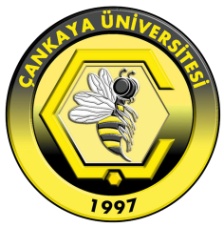 ÇANKAYA UNIVERSITYFaculty of EngineeringCourse Definition FormDepartment NameELECTRONIC AND COMMUNICATION ENGINEERINGELECTRONIC AND COMMUNICATION ENGINEERINGELECTRONIC AND COMMUNICATION ENGINEERINGELECTRONIC AND COMMUNICATION ENGINEERINGDept. Numeric CodeDept. Numeric CodeCourse CodeNumber of Weekly Lecture HoursNumber of Weekly Lab/Tutorial HoursNumber of Credit HoursCourse Web Sitehttp://ece474.cankaya.edu.tr/http://ece474.cankaya.edu.tr/http://ece474.cankaya.edu.tr/http://ece474.cankaya.edu.tr/ECTS CreditECTS CreditCourse NameThis information will appear in the printed catalogs and on the web online catalog.Course NameThis information will appear in the printed catalogs and on the web online catalog.English NameOptical Communication Systems + LaboratoryTurkish NameOptik Haberleşme Sistemleri + LaboratuvarCourse Description Provide a brief overview of what is covered during the semester. This information will appear in the printed catalogs and on the web online catalog. Maximum 60 words.Light wave propagation in fibers, attenuation and dispersion in fibers. The principles of light generation, semiconductor laser and led structure, photodetectors, free space optics propagation and  ABCD systemPrerequisites (if any)Give course codes and check all that are applicable.1st2nd2nd2nd3rd3rd4thPrerequisites (if any)Give course codes and check all that are applicable.Prerequisites (if any)Give course codes and check all that are applicable. Consent of the Instructor Consent of the Instructor Consent of the Instructor Senior Standing Give others, if any.  Give others, if any.  Give others, if any. Co-requisites (if any)1st2nd2nd2nd3rd4th4thCo-requisites (if any)Course Type  Check all that are applicable Must course for dept.       Must course for other dept.(s)       Elective course for dept.       Elective course for other dept.(s) Must course for dept.       Must course for other dept.(s)       Elective course for dept.       Elective course for other dept.(s) Must course for dept.       Must course for other dept.(s)       Elective course for dept.       Elective course for other dept.(s) Must course for dept.       Must course for other dept.(s)       Elective course for dept.       Elective course for other dept.(s) Must course for dept.       Must course for other dept.(s)       Elective course for dept.       Elective course for other dept.(s) Must course for dept.       Must course for other dept.(s)       Elective course for dept.       Elective course for other dept.(s) Must course for dept.       Must course for other dept.(s)       Elective course for dept.       Elective course for other dept.(s)Course ClassificationGive the appropriate percentages for each category.Course ClassificationGive the appropriate percentages for each category.Course ClassificationGive the appropriate percentages for each category.Course ClassificationGive the appropriate percentages for each category.Course ClassificationGive the appropriate percentages for each category.Course ClassificationGive the appropriate percentages for each category.CategoryMathematics & Natural SciencesEngineering SciencesEngineering DesignGeneral EducationOtherPercentage20404000Course Objectives Explain the aims of the course. Maximum 100 words.Get acquainted with the concept of light propagation in fibres. Become familiar with light propagation in atmosphere.Learning Outcomes Explain the learning outcomes of the course. Maximum 10 items.Understand the basic principles of light propagation, dispersion and attenuation in fibres.Learn about light sources and photodetectors.Have an idea about light propagation through atmosphere.Textbook(s) List the textbook(s), if any, and other related main course materials.Textbook(s) List the textbook(s), if any, and other related main course materials.Textbook(s) List the textbook(s), if any, and other related main course materials.Textbook(s) List the textbook(s), if any, and other related main course materials.Textbook(s) List the textbook(s), if any, and other related main course materials.Author(s)TitlePublisherPublication YearISBNGerd KeiserOptical Fiber CommunicationsMcGraw Hill20000-07-116468-5Reference Books List the reference books as supplementary materials, if any.Reference Books List the reference books as supplementary materials, if any.Reference Books List the reference books as supplementary materials, if any.Reference Books List the reference books as supplementary materials, if any.Reference Books List the reference books as supplementary materials, if any.Author(s)TitlePublisherPublication YearISBNGovind P. AgrawalFiber-Optic Communication SystemsJon Wiley and Sons20020-471-21571-6B. E. A. Saleh, M.C. Teich Fundamentals of PhotonicsJon Wiley and Sons2007978-0-471-35832-9Teaching Policy Explain how you will organize the course (lectures, laboratories, tutorials, studio work, seminars, etc.)3 hours of lecturing and 2 hour of laboratory per week Laboratory/Studio Work Give the number of laboratory/studio hours required per week, if any, to do supervised laboratory/studio work, and list the names of the laboratories/studios in which these sessions will be conducted.Fibre optic experiments and MATLAB experiment for propagation in atmosphere.  Computer Usage Briefly describe the computer usage and the hardware/software requirements in the course.Computer usage is not required except MATLAB experimentCourse Outline List the topics covered within each week.Course Outline List the topics covered within each week.WeekTopic(s)1Light wave propagation in fibers2Mode theory based on Maxwell equations3Mode theory based on Maxwell equations4Attenuation and dispersion in fibers5Dispersion analysis in single mode and multi mode fibres6The principles of light generation, semiconductor laser and LED structure7Midterm exam + LEDs8Laser and LED emission9Photodetectors (PIN, APD)10Free space optics propagation11Gaussian beam, paraxial approximation12Input, output beam parameters13ABCD matrix representation14Review and problem solvingGrading Policy List the assessment tools and their percentages that may give an idea about their relative importance to the end-of-semester grade.Grading Policy List the assessment tools and their percentages that may give an idea about their relative importance to the end-of-semester grade.Grading Policy List the assessment tools and their percentages that may give an idea about their relative importance to the end-of-semester grade.Grading Policy List the assessment tools and their percentages that may give an idea about their relative importance to the end-of-semester grade.Grading Policy List the assessment tools and their percentages that may give an idea about their relative importance to the end-of-semester grade.Grading Policy List the assessment tools and their percentages that may give an idea about their relative importance to the end-of-semester grade.Grading Policy List the assessment tools and their percentages that may give an idea about their relative importance to the end-of-semester grade.Grading Policy List the assessment tools and their percentages that may give an idea about their relative importance to the end-of-semester grade.Grading Policy List the assessment tools and their percentages that may give an idea about their relative importance to the end-of-semester grade.Assessment ToolQuantityPercentageAssessment ToolQuantityPercentageAssessment ToolQuantityPercentageHomework6BonusCase StudyAttendance2 (Lec. + Lab)10%QuizLab Work26 hours20%Field StudyMidterm Exam130%Class Participation39 hoursBonusTerm PaperOral PresentationProjectFinal Exam140%ECTS WorkloadList all the activities considered under the ECTS.ECTS WorkloadList all the activities considered under the ECTS.ECTS WorkloadList all the activities considered under the ECTS.ECTS WorkloadList all the activities considered under the ECTS.ActivityQuantityDuration(hours)Total Workload(hours)Attending Lectures (weekly basis)14342Attending  Labs/Recitations (weekly basis)14228Preparation beforehand and finalizing of notes (weekly basis)14228Collection and selection of relevant material (once)133Self-study of relevant material (weekly basis)14228Homework assignments6212Preparation for Quizzes00Preparation for Midterm Exams (including the duration of the exams)188Preparation of Term Paper/Case Study Report (including oral presentation)00Preparation of Term Project/Field Study Report (including oral presentation)00Preparation for Final Exam (including the duration of the exam)11212TOTAL WORKLOAD / 25TOTAL WORKLOAD / 25TOTAL WORKLOAD / 256,84ECTS CreditECTS CreditECTS Credit7Program Qualifications vs. Learning OutcomesConsider the below program qualifications determined in terms of learning outcomes of all the courses in the curriculum and capabilities. Look at the learning outcomes of this course given above. Relate these two using the Likert Scale by marking with X in one of the five choices at the right.Program Qualifications vs. Learning OutcomesConsider the below program qualifications determined in terms of learning outcomes of all the courses in the curriculum and capabilities. Look at the learning outcomes of this course given above. Relate these two using the Likert Scale by marking with X in one of the five choices at the right.Program Qualifications vs. Learning OutcomesConsider the below program qualifications determined in terms of learning outcomes of all the courses in the curriculum and capabilities. Look at the learning outcomes of this course given above. Relate these two using the Likert Scale by marking with X in one of the five choices at the right.Program Qualifications vs. Learning OutcomesConsider the below program qualifications determined in terms of learning outcomes of all the courses in the curriculum and capabilities. Look at the learning outcomes of this course given above. Relate these two using the Likert Scale by marking with X in one of the five choices at the right.Program Qualifications vs. Learning OutcomesConsider the below program qualifications determined in terms of learning outcomes of all the courses in the curriculum and capabilities. Look at the learning outcomes of this course given above. Relate these two using the Likert Scale by marking with X in one of the five choices at the right.Program Qualifications vs. Learning OutcomesConsider the below program qualifications determined in terms of learning outcomes of all the courses in the curriculum and capabilities. Look at the learning outcomes of this course given above. Relate these two using the Likert Scale by marking with X in one of the five choices at the right.Program Qualifications vs. Learning OutcomesConsider the below program qualifications determined in terms of learning outcomes of all the courses in the curriculum and capabilities. Look at the learning outcomes of this course given above. Relate these two using the Likert Scale by marking with X in one of the five choices at the right.NoProgram QualificationsContributionContributionContributionContributionContributionNoProgram Qualifications01234ECE-01Adequate knowledge in mathematics, science and engineering subjects pertaining to Electronics and Communication Engineering; Engineering; ability to use theoretical and applied information in these areas to model and solve Electronics and Communication Engineering problems.XECE-02Ability to identify and define complex Electronics and Communication Engineering problems; ability to select and apply proper analysis tools and methods and modeling techniques for formulating and solving such problems.XECE-03Ability to analyze a complex system and/or a subsystem or a process and ability to design it under realistic constraints and conditions, in such a way as to meet the desired result; ability to apply  modern systems design methods for this purpose.XECE-04Ability to devise, select, and use modern techniques and computing tools needed for Electronics and Communication Engineering practice; ability to employ and make use of information technologies effectively with the knowledge of state-of-the art hardware but mostly software capabilities related to Electronics and Communication Engineering.XECE-05Ability to design and conduct experiments, gather data, analyze and interpret results for investigating engineering problems in general and for systems analysis, design, implementation and continuous improvement from Electronics and Communication Engineering perspective in particular.XECE-06Ability to search data bases and other information resources effectively; ability to identify and extract the required information and required information from literature and other open sources.XECE-07Ability to work individually, to take independent initiatives, to create original inferences and to work in teams efficiently; ability to collaborate effectively in intra-disciplinary and multi-disciplinary teams; ability to take responsibility within teams.XECE-08Ability to communicate effectively in Turkish, both orally and in writing and knowledge of a minimum of one foreign language (English in particular)at a fluency level enough to follow easily Electronics and Communication Engineering knowledge presented in that language and enough to communicate effectively with colleagues.XECE-09Ability to report findings, conclusion and interpretations related to a project, ability to write technical reports, to prepare and conduct effective presentations. XECE-10Recognition of  the need for lifelong learning; ability to access information, to follow developments in science and technology, and to keep continuous self-improvement.XECE-11Awareness of professional and ethical responsibility issues and their legal consequences.XECE-12Awareness of environmental issues, occupational safety and health, and their legal consequences.XECE-13Knowledge about contemporary issues and the global and social effects of engineering practices; awareness of the legal consequences of engineering solutions; awareness of entrepreneurship, innovation, and sustainable developmentXIs the new course replacing a former course in the curriculum?Is the new course replacing a former course in the curriculum?Is the new course replacing a former course in the curriculum?Is the new course replacing a former course in the curriculum?YesNoFormer Course’s Code Former Course’s Code Former Course’s Code Former Course’s Code Former Course’s NameFormer Course’s NameIs the new course replacing a former course in the curriculum?Is the new course replacing a former course in the curriculum?Is the new course replacing a former course in the curriculum?Is the new course replacing a former course in the curriculum?YesNoIs there any similar course which has content overlap with other courses offered by the university?Is there any similar course which has content overlap with other courses offered by the university?Is there any similar course which has content overlap with other courses offered by the university?Is there any similar course which has content overlap with other courses offered by the university?YesNoMost Similar Course’s Code Most Similar Course’s Code Most Similar Course’s Code Most Similar Course’s Code Most Similar Course’s NameMost Similar Course’s NameIs there any similar course which has content overlap with other courses offered by the university?Is there any similar course which has content overlap with other courses offered by the university?Is there any similar course which has content overlap with other courses offered by the university?Is there any similar course which has content overlap with other courses offered by the university?YesNoFrequency of Offerings Check all semesters that the course is planned to be offered.Frequency of Offerings Check all semesters that the course is planned to be offered.Frequency of Offerings Check all semesters that the course is planned to be offered.Frequency of Offerings Check all semesters that the course is planned to be offered. Fall           Spring           Summer Fall           Spring           Summer Fall           Spring           Summer Fall           Spring           Summer Fall           Spring           Summer Fall           Spring           Summer Fall           Spring           Summer Fall           Spring           SummerFirst OfferingAcademic YearAcademic YearSemesterSemester Fall           Spring Fall           Spring Fall           SpringMaximum Class Size ProposedMaximum Class Size ProposedStudent Quota for Other DepartmentsStudent Quota for Other DepartmentsStudent Quota for Other DepartmentsStudent Quota for Other DepartmentsApproximate Number of Students Expected to Take the CourseApproximate Number of Students Expected to Take the CourseApproximate Number of Students Expected to Take the CourseJustification for the proposalMaximum 80 wordsJustification for the proposalMaximum 80 wordsJustification for the proposalMaximum 80 wordsJustification for the proposalMaximum 80 wordsJustification for the proposalMaximum 80 wordsJustification for the proposalMaximum 80 wordsJustification for the proposalMaximum 80 wordsJustification for the proposalMaximum 80 wordsJustification for the proposalMaximum 80 wordsJustification for the proposalMaximum 80 wordsJustification for the proposalMaximum 80 wordsJustification for the proposalMaximum 80 wordsIt is essential that student gain the basic concepts of opticall communications techniques, both in guided medium such as optical fibres and in free space atmosphere. It is essential that student gain the basic concepts of opticall communications techniques, both in guided medium such as optical fibres and in free space atmosphere. It is essential that student gain the basic concepts of opticall communications techniques, both in guided medium such as optical fibres and in free space atmosphere. It is essential that student gain the basic concepts of opticall communications techniques, both in guided medium such as optical fibres and in free space atmosphere. It is essential that student gain the basic concepts of opticall communications techniques, both in guided medium such as optical fibres and in free space atmosphere. It is essential that student gain the basic concepts of opticall communications techniques, both in guided medium such as optical fibres and in free space atmosphere. It is essential that student gain the basic concepts of opticall communications techniques, both in guided medium such as optical fibres and in free space atmosphere. It is essential that student gain the basic concepts of opticall communications techniques, both in guided medium such as optical fibres and in free space atmosphere. It is essential that student gain the basic concepts of opticall communications techniques, both in guided medium such as optical fibres and in free space atmosphere. It is essential that student gain the basic concepts of opticall communications techniques, both in guided medium such as optical fibres and in free space atmosphere. It is essential that student gain the basic concepts of opticall communications techniques, both in guided medium such as optical fibres and in free space atmosphere. It is essential that student gain the basic concepts of opticall communications techniques, both in guided medium such as optical fibres and in free space atmosphere. Proposed byFaculty MemberGive the Academic Title first.SignatureDateProposed byProf. Dr. Halil Tanyer EYYUBOĞLUProposed byProposed byDepartmental Board Meeting DateMeeting NumberDecision NumberDepartment ChairDr. Öğr. Üyesi Özgür ERGÜLSignatureDateFaculty Academic Board Meeting DateMeeting NumberDecision NumberDeanProf. Dr. S. Kemal İDER SignatureDateSenateMeeting DateMeeting NumberDecision Number